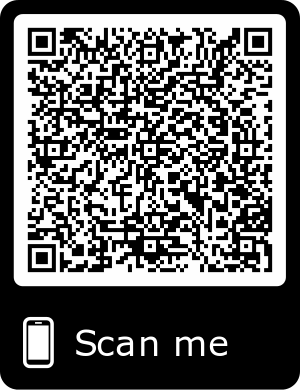 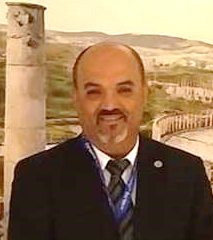 Dr. Mohammad kheare Abu ShayebAssociated Professor 
Physics Department
Faculty of ScienceAl-Hussein Bin Talal University (JORDAN)Research Interests:Research Interests:Radiation physicsExperimental high energy physicsRadiation physicsExperimental high energy physicsHeavy-ion InteractionsHeavy-ion InteractionsQualification (Career and University Education)Qualification (Career and University Education)Qualification (Career and University Education)Ph.D. in (Physics ) High Energy PhysicsUniversity of Rajasthan-Jaipur-INDIA-2003M.Sc (Physics)Nuclear PhysicsDr. B. S Marathwada University-India,1996. B.Sc (Physics)PhysicsDr. B. S Marathwada University- India,1993.EmploymentThe experience’s at the officeEmploymentThe experience’s at the officeEmploymentThe experience’s at the office2017Member of External Advisory Committee to support the decisions of the regulatory body in the field of radiological and nuclearAt (energy and minerals regulatory commission) Member of External Advisory Committee to support the decisions of the regulatory body in the field of radiological and nuclearAt (energy and minerals regulatory commission) 2012-2017Manager of graduate student projects (Al Majmaah University)KSAManager of graduate student projects (Al Majmaah University)KSA2014-2017Self-Study report maker for physics program at  (Al-Majmaah university ) KSASelf-Study report maker for physics program at  (Al-Majmaah university ) KSA2012-2016Member of The National Commission for Academic Accreditation (NCAAA) & Assessment for the Physics Department ( Al Majmaah University)KSAMember of The National Commission for Academic Accreditation (NCAAA) & Assessment for the Physics Department ( Al Majmaah University)KSA2012-2016Accreditation Committee member (ASIN) for the college of science( Al Majmaah University)KSAAccreditation Committee member (ASIN) for the college of science( Al Majmaah University)KSA2012-2016Accreditation Coordinator (ASIN) for the Physics Department ( Al Majmaah University)KSAAccreditation Coordinator (ASIN) for the Physics Department ( Al Majmaah University)KSA2011-2017Associated professor ( Al Majmaah University)KSAAssociated professor ( Al Majmaah University)KSA2011-2011, July Dean of science faculty (al-Hussein Bin Talal University)Dean of science faculty (al-Hussein Bin Talal University)2010-2011Vice Dean of Science faculty Al-Hussein B T U, Ma’an, JordanVice Dean of Science faculty Al-Hussein B T U, Ma’an, Jordan2008 sep-2009Dean of Science faculty (acting) Al-Hussein B T U, Ma’anDean of Science faculty (acting) Al-Hussein B T U, Ma’an2004, Apr- 2008, Sep  Vice Dean of Science faculty Al-Hussein B T U, Ma’an, JordanVice Dean of Science faculty Al-Hussein B T U, Ma’an, Jordan2008, Apr  Head of Physics department, Al-Hussein B T U,  JordanHead of Physics department, Al-Hussein B T U,  JordanConferences and Workshop attended:SESAME workshop, 2008,2009,2010,2011,2017,2018  Helds in Jordan Conferences and Workshop attended:SESAME workshop, 2008,2009,2010,2011,2017,2018  Helds in Jordan Conferences and Workshop attended:SESAME workshop, 2008,2009,2010,2011,2017,2018  Helds in Jordan 